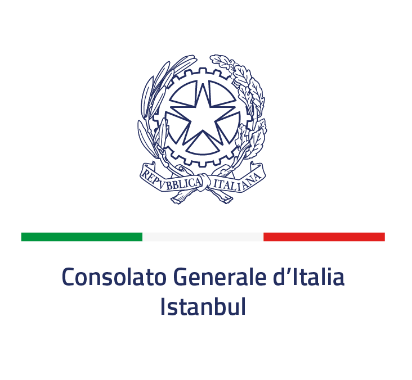 DUYURUDÜNYADA İTALYAN MUTFAĞI HAFTASI KAPSAMINDA (23-29 KASIM 2020) YAPILACAK ENTEGRE TANITIM FAALİYETLERİNİ GERÇEKLEŞTİRMEYE YÖNELİK PAZARLIK USULÜ PROSEDÜRE KATILIMA İLİŞKİN NİYET BEYANI CIG Z7A2E5A766İstanbul İtalya Başkonsolosluğu Dünyada İtalyan Mutfağı Haftası’na ilişkin (23-29 Kasım 2020) gerçekleştirilecek tanıtım faaliyetleri için bir proje geliştirmek isteyenlere yönelik bir araştırma yapmaktadır. İtalyan Mutfağı Haftası, Dışişleri ve Uluslararası İşbirliği Bakanlığının öncülüğünde yürütülen daha kapsamlı bir programın parçası olup, gastronomi ve şarapçılık sektörlerinin yanısıra tasarım, kültür, turizm, sanat ve araştırma sektörlerini de kapsamaktadır. Etkinliğin amacı, “İtalyan yaşam tarzı” konsepti ile ilişkilendirilen prestijli sektörlerdeki seçkin İtalyan ürünlerine yönelik dünyadaki bilinirliği arttırmaktır. Dünyada İtalyan Mutfağı Haftası her yıl yurtdışında bulunan tüm İtalyan kurumlarının katılımı (Büyükelçilikler, Konsolosluklar, İtalyan Dış Ticaret ve Tanıtım Ajansı, İtalyan Kültür Merkezleri, İtalyan Ticaret Odaları) ve İtalyan Mutfak Akademisi, şef ve italyan restoranları gibi farklı tarafların katılımı ile gerçekleşen bir etkinliktir. Tarafımıza ulaştırılacak öneri ve projelerin yenilikçi bir yaklaşım benimsemesi ve ‘Made in İtaly’nin gıda sektörü, gastronomi ve şarapçılık ürünlerinin en iyi örneklerini kapsamasının yanısıra, İtalyan mutfağı’nın besin ve sağlık ögelerini, yeşil ekonomiyi, döngüsel ekonomiyi, çevresel sürdürülebilirliği ve gıda ısrafına karşı mücadele unsurlarını da ele alması gerekmektedir. Dante’nin yediyüzüncü ölüm yıldönümü kutlamaları ile ilgili her tür bağlantı ise memnuniyetle karşılanacaktır.  Aşağıda detayları belirtildiği üzere, öneri ve projelerin içeriğinde açılışa yönelik bir etkinlik, online gerçekleştirilecek bir Masterclass eğitimi, eğitsel web tabanlı bir seminer, bir kapanış etkinliği, mutfak haftası kapsamında gerçekleştirilecek tüm etkinlikleri tanıtan dijital bir broşür yer almalıdır. Bu bağlamda faaliyetler aşağıda belirtilen şekilde oluşturulmalıdır: 1.	Pazartesi 23 Kasım tarihinden Cuma 27 tarihine kadar günde bir etkinlik gerçekleştirilecek şekilde planlanacak asgari 5 etkinlik;2.	Planlanacak asgari 5 etkinlik aşağıdaki şekilde olmalıdır: Uzmanlar tarafından gerçekleştirilecek Akdeniz diyeti konulu online 1 konferans (konferansta en az 1 İtalyan konuşmacının bulunması gerekmektedir); Türk mutfak okulu/üniversitesi/akademisi öğrencilerine yönelik 1 eğitim etkinliği;  Gıda sektörü çerçevesinde yeşil ekonomi, döngüsel ekonomi ve sürdürülebilirliği konu alan 1 etkinlik;  Made in Italy’nin en seçkin gıda ve şarapçılık ürünlerinin tanıtımına yönelik 1 etkinlik. 3.	Etkinlikler hem ticari hem de promosyonel açıdan Türkiye’de İtalyan mutfağının imajı ve değerini ortaya çıkarmaya yönelik olmalı ve mümkün olduğunca farklı sektör ve temsilcilerini kapsamalıdır (iş dünyası, sektör çalışanları, Horeca operatörleri, fikir öncüleri, influerncer, vb... );4.	Her etkinliğin en az 50 katılımcıya ulaşması gerekmektedir. 5.	Etkinlikler Türkçeye doğru simültane çeviri ile İtalyanca veya İngilizce olarak gerçekleştirilebilecektir. Kaydedilecek etkinliklerin tercihen Türkçe altyazılı olmaları gerekmektedir. Öneri ve projelerin içinde yer alan etkinliklerin planlamasında Türkiye’de sağlık alanındaki durum da göz önüne alınmalı ve online veya dijital olarak ve sosyal medyadan ulaşılabilir olmalıdır. Etkinliklerin finansmanına yönelik azami bütçe 13.000 Euro’dur (onüçbin euro). İstanbul İtalya Başkonsolosluğu tarafından talep edilen niyet beyanının, ne konu ile ilgili niyet beyanında bulunan kurum, ne de talepleri kabul eden kamu kurumu açısından herhangi bir bağlayıcılığı bulunmamaktadır. Katılımcıların niyet beyanı, öneri ve projeleri herhangi bir puanlamaya veya öncelik listesine tabi tutulmayacak, İtalyan idari biriminin daha sonra alacağı karalar ve takdir yetkisi hususunda bir ön şart oluşturmayacaktır.İlgilenen kişi ve kuruluşlar niyet beyanlarını işbu duyuru ekinde bulunan A formunu doldurup imzalayarak gönderebileceklerdir. Talepler sadece e-posta yolu ile commerciale.istanbul@esteri.it adresine gönderilecek, konu başlığına “Dünyada İtalyan Mutfağı Haftası kapsamında (23-29 Kasım 2020) yapılacak entegre tanıtım faaliyetlerini gerçekleştirmeye yönelik pazarlık usulü prosedüre katılıma ilişkin niyet beyanı” yazılacaktır. NİYET BEYANI SON GÖNDERİM TARİHİ Niyet beyanlarının 8 Ekim 2020 tarihi, saat 12.00’ye kadar tarafımıza iletilmesi gerekmektedir. 